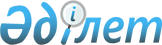 Об установлении квоты рабочих мест для трудоустройства граждан из числа молодежи, потерявших или оставшихся до наступления совершеннолетия без попечения родителей, являющихся выпускниками организаций образования, лиц освобожденных из мест лишения свободы, лиц состоящих на учете службы пробации на 2023 годПостановление акимата Тупкараганского района Мангистауской области от 4 января 2023 года № 2
      В соответствии с Законами Республики Казахстан от 23 января 2001 года "О местном государственном управлении и самоуправлении в Республике Казахстан", от 6 апреля 2016 года "О занятости населения" и приказом Министра здравоохранения и социального развития Республики Казахстан от 26 мая 2016 года № 412 "Об утверждении Правил квотирования рабочих мест для трудоустройства граждан из числа молодежи, потерявших или оставшихся до наступления совершеннолетия без попечения родителей, являющихся выпускниками организаций образования, лиц, освобожденных из мест лишения свободы, лиц, состоящих на учете службы пробации", акимат Тупкараганского района ПОСТАНОВЛЯЕТ:
      1.Установить квоту рабочих мест на 2023 год по Тупкараганскому району для трудоустройства граждан из числа молодежи, потерявших или оставшихся до наступления совершеннолетия без попечения родителей, являющихся выпускниками организаций образования, лиц, освобожденных из мест лишения свободы, лиц, состоящих на учете службы пробации, в соответствии с имеющимися в центрах занятости населения вакантными рабочими местами.
      2.Признать утратившим силу постановления акимата Тупкраганского района № 115 от 30 мая 2022 года. 
      3. Контроль за исполнением настоящего постановления возложить на курирующего заместителя акима Тупкараганского района.
      4. Настоящее постановление вступает в силу со дня подписания.  Квота рабочих мест на 2023 год для для трудоустройства граждан из числа молодежи, потерявших или оставшихся до наступления совершеннолетия без попечения родителей, являющихся выпускниками организаций образования, лиц освобожденных из мест лишения свободы, лиц состоящих на учете службы пробации"
					© 2012. РГП на ПХВ «Институт законодательства и правовой информации Республики Казахстан» Министерства юстиции Республики Казахстан
				
      И.о. акима района 

Т. Алтынгалиев
приложение 1 кпостановлению № 2акимата Тупкараганского района"04" января 2022 года
№
Наименование работодателя
Списочная численность работников на начало года (человек)
Рабочих мест, охваченных работниками, потерявшими родителей до достижения ими совершеннолетия или оставшимися без попечения родителей, отнесенными к категории молодежи, являющейся выпускниками организаций образования
Рабочих мест, охваченных работниками, потерявшими родителей до достижения ими совершеннолетия или оставшимися без попечения родителей, отнесенными к категории молодежи, являющейся выпускниками организаций образования
Количество рабочих мест, охваченных работниками, отнесенных к категории лиц, освобожденных из мест лишения свободы
Количество рабочих мест, охваченных работниками, отнесенных к категории лиц, освобожденных из мест лишения свободы
Количество рабочих мест, охваченных работниками, отнесенных к категории лиц, состоящих на учете службы пробации
Количество рабочих мест, охваченных работниками, отнесенных к категории лиц, состоящих на учете службы пробации
№
Наименование работодателя
Списочная численность работников на начало года (человек)
Квота 
Саны 
Квота 
Саны 
Квота 
Саны 
1
Товарищество с ограниченной ответственностью "Delta Solution Service"
277
-
-
-
-
1
2
2
Коммуналдық қызмет Ақшұқыр
84
-
-
1
1
-
-
3
Мангистауская область Тупкараганский район село Таушық "Таушық мәдениет үйі" государственное коммунальное казенное предприятие
11
1
1
-
-
-
-
4
Коммунальное Государственное учреждение "Школа лицей Ақшұқыр" отдела образования по Тупкараганскому району Управления образования Мангистауской области
74
1
1
-
-
-
-
5
Государственное коммунальное казенное предприятия на праве оперативного управления "Ясли-сад "Құлыншақ" отдела образования по Тупкараганскому району Управления образования Мангистауской области 
55
1
1
6
Государственное коммунальное казенное предприятия на праве оперативного управления "Ясли-сад "Балбөбек" отдела образования по Тупкараганскому району Управления образования Мангистауской области
55
1
1
-
-
-
-